～ 美しいことば・新しいことばがひびきあう学校 ～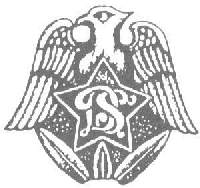 長ろうだより　第７７号長野県長野ろう学校　　　　　　令和５年６月９日 発行　令和５年度のスタートにあたって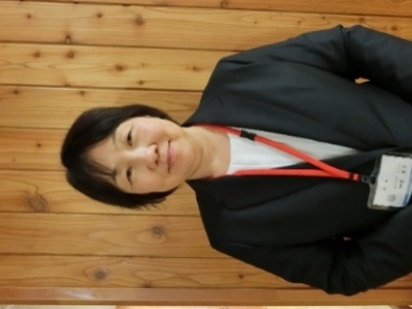 　長野ろう学校長　細萱　育子　長野ろう学校長の細萱育子です。昨年度着任し、２年目を迎えます。本年度も本校の幼児児童生徒共々よろしくお願いいたします。長野ろう学校は、本年度、創立１２１年目を迎える歴史ある学校です。昭和９年に、この三輪の地に移転して以来、地域の皆様には様々な面でお世話になっております。本校では、現在、幼稚部から高等部まで、５６名の聴覚に障がいのある幼児児童生徒が学校生活を送っています。また、０歳から２歳までの乳幼児の支援を行うとともに、小諸分教室も開設し、東信地区の乳幼児の支援も行っています。さらに、地域の学校で生活している聞こえに障がいのある子どもたちへの支援も行っています。本校では、聴覚に障がいのある子どもたちが、授業や学校生活をとおして、校歌にもある「新しいことば」「美しいことば」を一つでも多く身につけ、豊かな人生を送れるよう、日々の支援を行っています。本年度も、日々の関わりの中で、子ども達の思いやことばを大切に受け止めながら、子ども達、保護者や地域の皆様と“共に歩む”気持ちを大切にし、子ども達一人一人の力を伸ばしていけるよう教職員一丸となって教育活動を推進してまいります。これまで新型コロナ対応により、地域の皆様にご来校いただける機会が減ってしまっていましたが、本年度は、多くの皆様にお越しいただき、本校の子ども達の様子を知っていただければと思います。お気軽にお出かけください。今後とも本校へのご理解ご支援をよろしくお願いいたします。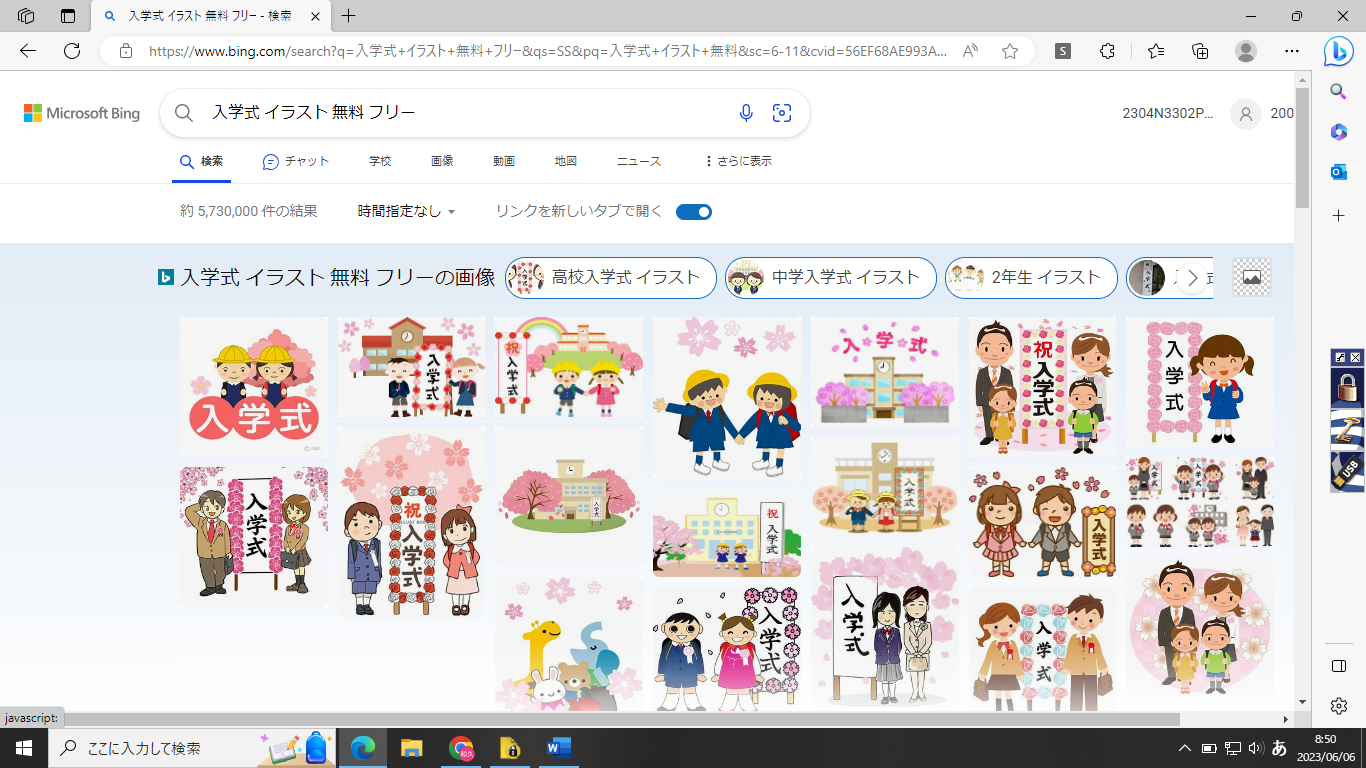 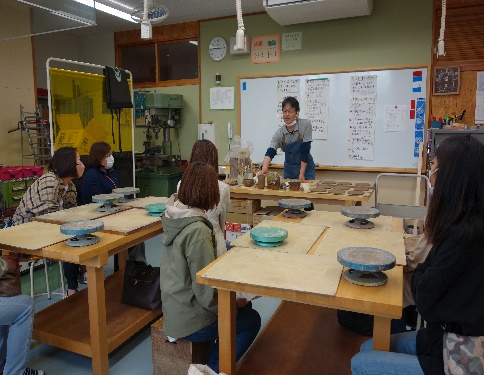 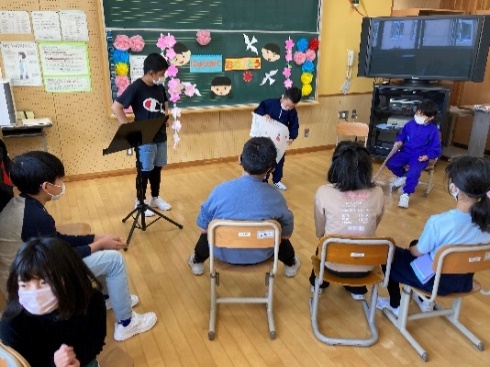 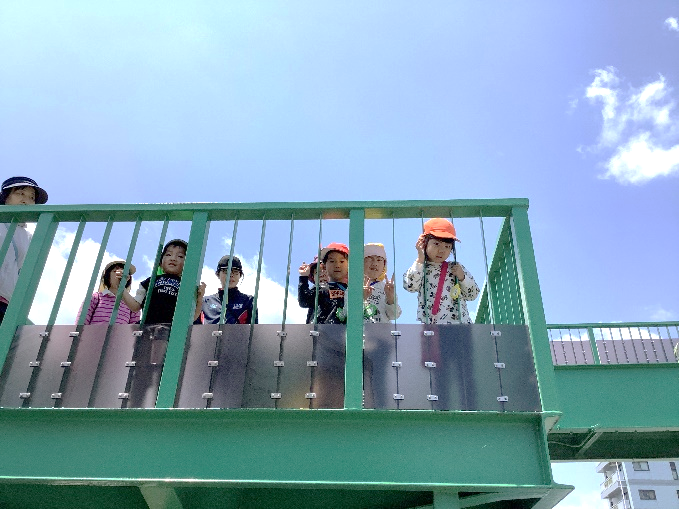 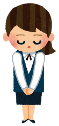 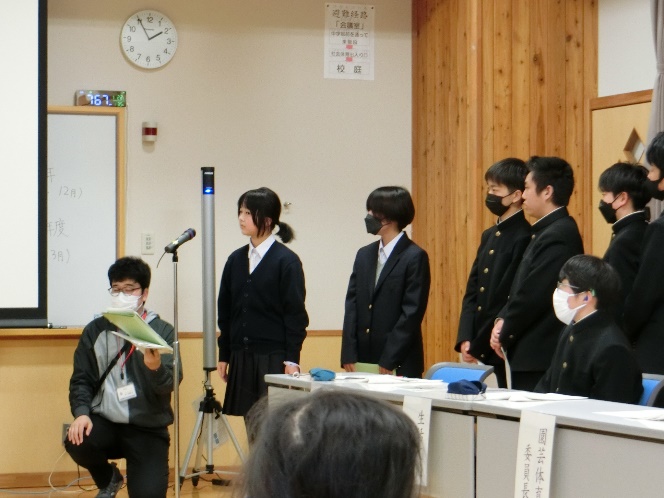 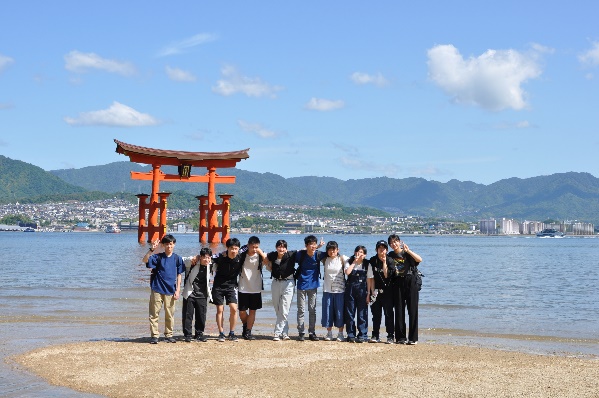 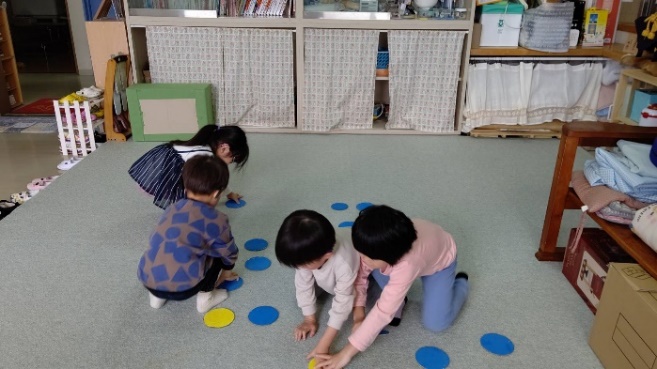 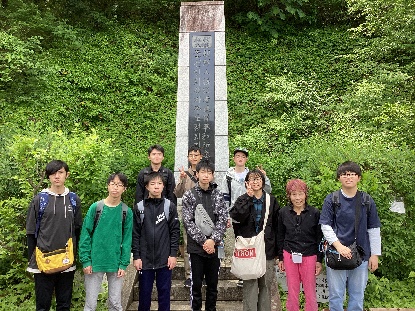 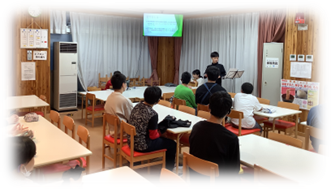 